Уважаемые родители! Прочитайте ребенку стихотворение "Моем посуду".Задайте вопросы: " Что делали девочка с мамой?  Что они мыли? Какая стала посуда после того, как ее вымыли?" (если ребенок не говорит или затрудняется ответить, все проговаривает взрослый)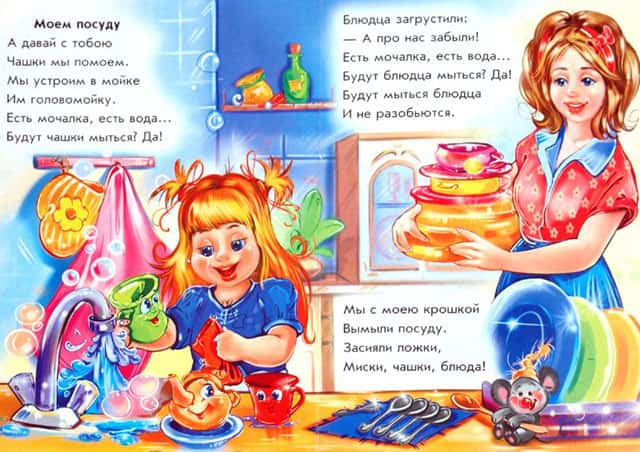 Прочитайте стихотворение про чайник.Задайте ребенку вопросы: "Какого цвета чайник?" "Для чего он нужен?" Выучите стихотворение с ребенком (если ребенок говорит).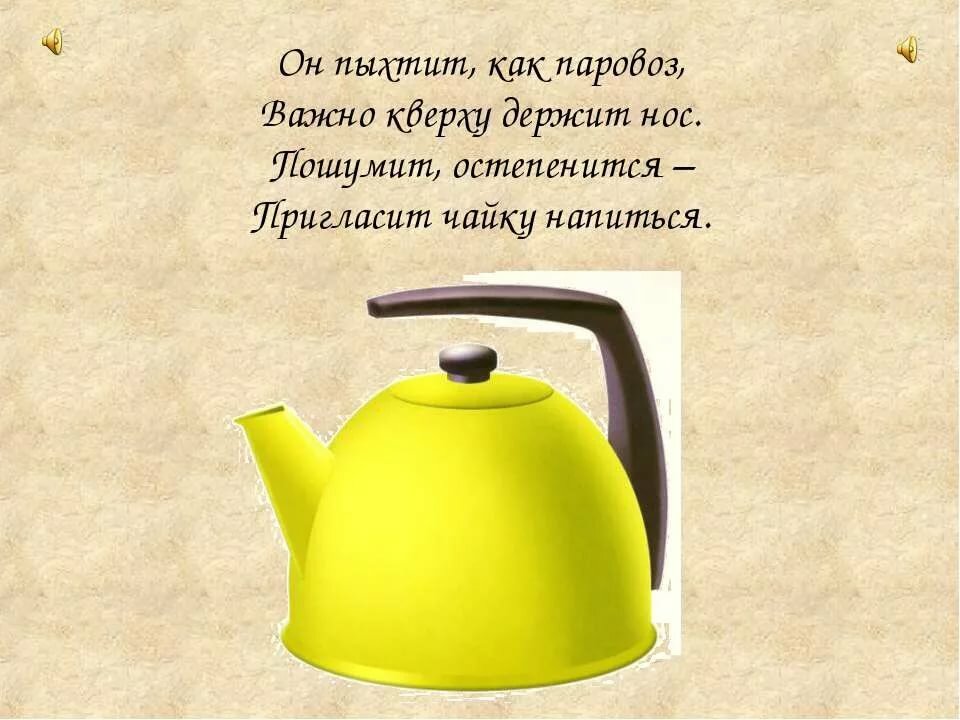 